RETROALIMENTACIÓN GUIA DE AUTOAPRENDIZAJE Nº13 HISTORIA6º BÁSICOInterpretaciones del Golpe de Estado y Dictadura MilitarRecuerda ver el video de la clase antes de comenzar la guía, se encuentra en https://www.youtube.com/watch?v=7PxyIbvOHboRECORDEMOS: Hoy desarrollaremos actividades de comprensión lectora y Análisis de Fuentes historiográficas:¿Qué pasos debo seguir para contrastar las distintas perspectivas historiográficas?A continuación se  presentan 3 visiones historiográficas (escritas por historiadores) sobre la Dictadura Militar. Léelas  con atención. Completa el cuadro que se presenta a continuación con lo leído: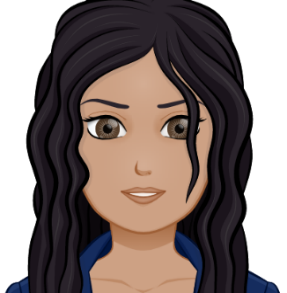 Por ultimo escribe tu propia interpretación de la Dictadura de Chile, generando un pequeño resumen de ésta._________________________________________________________________________________________________________________________________________________________________________________________________________________________________Visión  1Visión 2Visión 3Datos básicos de la fuenteAutor: Cristian GazmuriAño: 1999Título: Una interpretación política de la experiencia autoritaria. 1973-1990Datos básicos de la fuenteAutor: Gonzalo VialAño: 2009Título: Chile cinco siglos de historiaDatos básicos de la fuenteAutor: Tomás Moulian Año: 1992Título: Las opiniones de historiadores y sociólogosHecho que narraLa violencia del golpe de estado y dictadura y la alianza entre militares y derecha debido a que se sentían atacados durante el gobierno de Allende.Hecho que narraDefiende el actuar de Pinochet, en cuanto a la creación de leyes, argumentando que no era sólo decisión de él.Hecho que narraSe refiere a los cambios económicos desarrollados en Dictadura, pero los ve como algo que arruinó la democracia, ya que despolitizó y privatizó.Propósito del autorDar cuenta de la violencia de la Dictadura y los planes de la Derecha política.Propósito del autorDefender a Pinochet.Propósito del autorInformar sobre la relación entre economía y política dada en dictadura.Comparación y contraste ¿en qué se parecen y en qué se diferencian?Se parecen en: es el mismo periodo histórico, tienen una visión clara, todos se refieren a los partidos políticos.Se diferencia en: los temas que tratan, la visión política, ya que el primero era más neutral, el segundo defendía a Pinochet y el tercero estaba en contra de sus políticas.Comparación y contraste ¿en qué se parecen y en qué se diferencian?Se parecen en: es el mismo periodo histórico, tienen una visión clara, todos se refieren a los partidos políticos.Se diferencia en: los temas que tratan, la visión política, ya que el primero era más neutral, el segundo defendía a Pinochet y el tercero estaba en contra de sus políticas.Comparación y contraste ¿en qué se parecen y en qué se diferencian?Se parecen en: es el mismo periodo histórico, tienen una visión clara, todos se refieren a los partidos políticos.Se diferencia en: los temas que tratan, la visión política, ya que el primero era más neutral, el segundo defendía a Pinochet y el tercero estaba en contra de sus políticas.